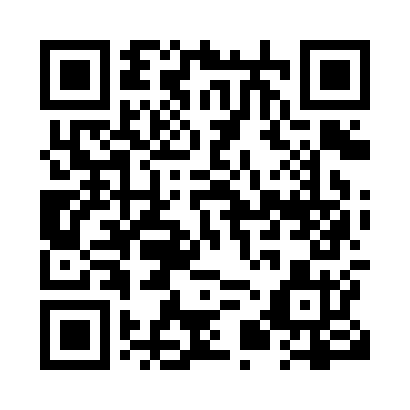 Prayer times for Wilson, Ontario, CanadaMon 1 Jul 2024 - Wed 31 Jul 2024High Latitude Method: Angle Based RulePrayer Calculation Method: Islamic Society of North AmericaAsar Calculation Method: HanafiPrayer times provided by https://www.salahtimes.comDateDayFajrSunriseDhuhrAsrMaghribIsha1Mon3:265:271:256:539:2311:242Tue3:275:281:256:539:2211:243Wed3:275:291:266:539:2211:244Thu3:285:291:266:529:2211:245Fri3:285:301:266:529:2111:236Sat3:285:311:266:529:2111:237Sun3:295:321:266:529:2011:238Mon3:295:331:266:529:2011:239Tue3:305:341:266:529:1911:2310Wed3:305:341:276:519:1811:2211Thu3:315:351:276:519:1811:2212Fri3:325:361:276:519:1711:2113Sat3:335:371:276:509:1611:2014Sun3:355:381:276:509:1611:1815Mon3:375:391:276:499:1511:1616Tue3:395:401:276:499:1411:1517Wed3:415:411:276:499:1311:1318Thu3:435:421:276:489:1211:1119Fri3:455:431:276:489:1111:0920Sat3:465:451:286:479:1011:0821Sun3:485:461:286:469:0911:0622Mon3:505:471:286:469:0811:0423Tue3:525:481:286:459:0711:0224Wed3:545:491:286:459:0611:0025Thu3:565:501:286:449:0410:5826Fri3:585:521:286:439:0310:5627Sat4:005:531:286:429:0210:5428Sun4:025:541:286:429:0110:5229Mon4:045:551:286:418:5910:5030Tue4:065:571:286:408:5810:4831Wed4:085:581:276:398:5610:45